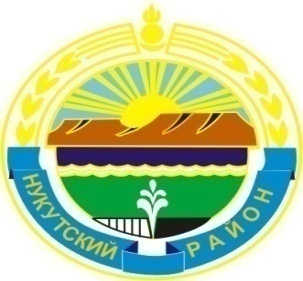 Муниципальное образование «Нукутский район» ДУМА МУНИЦИПАЛЬНОГО ОБРАЗОВАНИЯ«НУКУТСКИЙ  РАЙОН»Шестой созывРЕШЕНИЕ29 сентября 2017 года                             № 42                                                 п. НовонукутскийОб итогах организации летнего отдыха и занятости в 2017 году     Заслушав и обсудив информации и.о. начальника Отдела образования Администрации МО «Нукутский район» Суворова Е.А. и начальника областного государственного бюджетного учреждения социального обслуживания «Комплексный центр социального обслуживания населения Нукутского района» Изыкеновой Т.Я. «Об итогах организации  летнего отдыха и занятости в 2017 году», ДумаРЕШИЛА:1.  Принять к сведению информации и.о. начальника Отдела образования Администрации МО «Нукутский район» Суворова Е.А. и начальника областного государственного бюджетного учреждения социального обслуживания «Комплексный центр социального обслуживания населения Нукутского района» Изыкеновой Т.Я. «Об итогах организации летнего отдыха и занятости в 2017 году» (Приложение № 1, Приложение № 2).2. Опубликовать настоящее решение с приложениями в печатном издании «Официальный курьер» и разместить на официальном сайте муниципального образования «Нукутский район».Председатель Думы муниципального образования «Нукутский район»		                                                   К.М. Баторов      Приложение № 1к решению ДумыМО «Нукутский район»от 29.09.2017 г. № 42Итоги организации летнего отдыха и занятости в 2017 году	Весь комплекс мероприятий по организации отдыха и оздоровления детей и подростков в летнее время 2017 года проводился в соответствии с постановлением мэра МО «Нукутский район» от 20.03.2017 N 83 "Об организации летнего отдыха, оздоровления и временной занятости подростков летом 2017 года». 	На территории муниципального образования «Нукутский район» в летний период организована деятельность 16 лагерей дневного пребывания на базе образовательных учреждений и работа загородного лагеря «Березка». 	В лагерях дневного пребывания было охвачено 1328 детей в возрасте от 6 до 17 лет. Средняя стоимость набора продуктов питания в лагерях дневного пребывания составляла 117,0 рублей на одного ребенка. Финансирование оплаты стоимости набора продуктов питания было распределено на условиях софинансирования: 90% из средств областного бюджета (2 517 091,2 руб.) и 10% (279 676,9 руб.) из местного бюджета. Деятельность лагерей с дневным пребыванием проводилась в одну смену продолжительностью 18 дней, с 1 по 21 июня 2017 года. 	В период с 1 июня по 21 июня все лагеря дневного пребывания  традиционно приняли участие в областной профилактической акции «Летний лагерь – территория здоровья», которая проводится с целью профилактики  наркомании, токсикомании, алкоголизма, табакокурения в детско–подростковой среде, формирования навыков здорового образа жизни, ответственного поведения школьников. В акции приняли участие 1328 обучающихся образовательных организаций.	Стационарный детский лагерь «Березка» работал в  2 смены с охватом по 100 человек в каждую. Продолжительность смены 18 дней.  Первый сезон для детей из категории ТЖС, второй для детей работающих родителей. Стоимость путевки для категории ТЖС – 11 880,0 рублей, для работающих родителей составляла 12 276,0 рублей, из них 20% составляла родительская плата.  	Было выделено из областного бюджета 2 170 080,0 рублей, родительская плата составила 245 520,0 рублей. Из местного бюджета было выделено 88 787,93 руб. на текущий ремонт, ГСМ, проведение экспертизы и исследований.  Перед началом сезона был проведен ремонт столовой, на который было выделено из областного бюджета 1 274 649,3 руб., из местного бюджета141 627,7 рублей.	В министерство социального развития, опеки и попечительства Иркутской области направлена заявка на получение субсидий муниципальным районом на 2018 год для ремонта обеденных залов со сменой мебели и ремонт ограждений лагеря на сумму 4 500 000,0 рублей с софинансированием 450 000,0 рублей.	В летний период 2017 года по линии Центра Занятости населения было трудоустроено 37 подростков из малообеспеченных семей в возрасте 14 - 18 лет. Также в летний период более 600 учащихся  трудилось на пришкольных участках. 	При организации летнего отдыха особое внимание, так же как и в прошлые годы, уделялось охвату детей, состоящих на профилактических учетах. На учете в ПДН  по состоянию на 01.06.17 г. состояло 34 школьника,  из них в лагерях дневного пребывания отдохнуло 12 подростков, в лагере «Березка» - 3 школьника данной категории, в областным лагере «Маломорская» - 3 подростка, в палаточном лагере «Солнечный берег» отдохнул 1 подросток. В бригадах от Центра Занятости населения работало 3 подростка, на пришкольных участках трудилось 8  человек.  Итого было охвачено летней занятостью 88% детей, состоящих на профилактических учетах.Директор МКУ «Центр образованияНукутского района»					                                      А.П. ТапхароваПриложение № 2к решению ДумыМО «Нукутский район»от 29.09.2017 г. № 42Информация по организации летнего отдыха и оздоровленияна 25.09.2017 г.Согласно приказа министра социального развития, опеки и попечительства Иркутской области от 15 февраля 2011 г. № 20-мпр «Об утверждении Перечня областных государственных учреждений социального обслуживания, уполномоченных на организацию работы по обеспечению отдыха и оздоровления детей», полномочия по обеспечению отдыха и оздоровления детей, переданы ОГБУСО «Комплексный центр социального обслуживания населения Нукутского района». С целью обеспечения детей путевками в оздоровительные учреждения, министерством социального развития, опеки и попечительства Иркутской области выделяются путевки для отдыха и оздоровления детей с учетом количества оздоровленных детей в предыдущем году. Обеспечение ребенка путевкой осуществляется учреждением в порядке очередности в зависимости от даты подачи заявления и наличия путевок.Работа по организации отдыха и оздоровления детей ведется по двум категориям:Дети, законные представители которых состоят в трудовых отношениях с организациями независимо от их организационно-правовой формы и формы собственности;Дети, находящиеся в трудной жизненной ситуации, детей из многодетных семей и детей из семей одиноких родителей.Для получения путевки один из родителей (законный представитель) ребенка обращается в ОГБУСО «КЦСОН Нукутского района» с заявлением и документами, подтверждающими категорию ребенка.На 25.09.2017 г. на предоставление путевок для оздоровления и отдыха детей, законные представители которых состоят в трудовых отношениях организациями независимо от их организационно-правовой формы и формы собственности, было принято 178 заявлений.Министерством социального развития, опеки и попечительства Иркутской области для детей, законные представители которых состоят в трудовых отношениях выделено 168 путевок: - в санаторный лагерь «Сосновая горка» (Зиминский район) 18 путевок:4 пут. -  с 02.06. по 22.06.;  5 пут.- с 19.07. по 08.08.; 9 пут. – с 11.08. по 31.08.      - в санаторий «Иркутский» - 5 путевок (с 17.07. по 06.08.);- в МБУ Детский лагерь «Березка» - 100 путевок (с 11.07. по 28.07.);- в ЗАО Санаторий-профилакторий «Восток-Улан» (г. Саянск) - 10 путевок (с 25.07.  по 11.08.);- в ЗАО Курорт «Ангара» (г. Иркутск) – 25 путевок:  5 пут. – с 25.07. по 11.08.; 10 пут. – с 14.08. по 31.08; 10 пут. – с 20.10 по 06.11.- в ООО Санаторий «Кедр» - 5 пут. (с 23.06. по 10.07.);- в ДОЛ «Лукоморье» (с. Савватеевка Ангарский р-н) – 5 пут. (с 26.06. по 13.07.).На 25.09.2017 г. прошли оздоровление 158 детей, из них 8 детей, находящихся под опекой и попечительством.Пройдут оздоровление в АО «Клинический курорт «Ангара» (г. Иркутск) 10 детей (с 20.10. по 06.11.)Согласно Постановления Правительства Иркутской области от 25 сентября 2014 г. № 484-пп «О внесении изменений в отдельные нормативные правовые акты Правительства Иркутской области», родительская доплата составляет 20% стоимости путевки. В санаторный лагерь «Сосновая горка» родительская доплата составляет 3652,74 руб.;- в санаторий «Иркутский» - 3652,74 руб.;- в ДЛ «Березка» - 2455,20 руб.;- в санаторий – профилакторий «Восток-Улан» - 3130,92 руб.;- в курорт «Ангара» - 3130,92 руб.;- в санаторий «Кедр» - 3130,92 руб.;- ДОЛ «Лукоморье» - 2603,52 руб.До места отдыха и обратно родители доставляют ребенка самостоятельно.По категории трудная жизненная ситуация принято 189 заявлений. Министерством социального развития, опеки и попечительства Иркутской области для оздоровления детей, находящихся в трудной жизненной ситуации, выделено 180 путевок: - ООО База отдыха «Маломорская» - 30 пут. (с 27.06. по 14.07);- в палаточный лагерь «Солнечный берег+» (Ольхонский район) - 10 пут.: 5 пут. – с 07.07 по 20.07. и 5 пут. – с 14.08. по 17.08.;- в МБУ Детский лагерь «Березка» - 100 путевок (с 20.06. по 07.07.);- в санаторий «Усолье» - 10 пут. (с 04.08. по 21.08);- в ЗАО «Санаторий-профилакторий «Восток-Улан» (г. Саянск) - 20 путевок(с  26.05.по 12.06.);- в ДОЛ «Лукоморье» (Ангарский район) – 10 пут. (с 24.10. по 10.11).На 01.09.2017 г. прошли оздоровление 170 детей, в т.ч.:- детей-сирот и детей, оставшихся без попечения родителей – 20 детей;- детей из малообеспеченных детей – 17;- детей из семей одиноких родителей – 21;- детей из многодетных семей – 105;- детей, состоящих на учете в ОДН, КДН – 7.Проезд детей, находящихся в трудной жизненной ситуации, к месту отдыха и обратно в составе организованных групп оплачивается из средств областного бюджета в 100% размере. На проезд детей, находящихся в ТЖС в 2017 г. выделено 200 000,00 руб.Ежемесячно в министерство социального развития в автоматизированной программе предоставляется мониторинг организации отдыха и оздоровления детей, находящихся в трудной жизненной ситуации и детей работающих родителей.Информирование населения Нукутского района о ходе детской оздоровительной кампании проводилось следующим образом:Размещено объявление в районной газете «Свет Октября»;Размещены объявления в муниципальных образованиях Нукутского района (в школах, администрациях МО, в общественных местах на подведомственной территории);Консультации граждан по телефону;Оформлен информационный стенд. Начальник ОГБУСО «Комплексный центрсоциального обслуживания населения Нукутского района» 							Изыкенова Т.Я. 